                                    PERSONAL FINANCIAL STATEMENT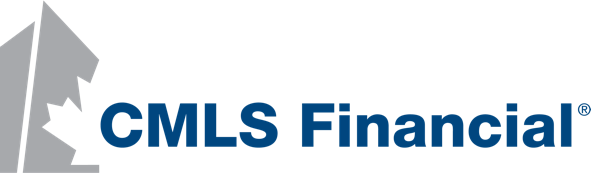 AS AT  	, 20  	TOTAL – BNET WORTH (A MINUS B)TOTAL – A	TOTALTOTAL	TOTALCURRENT BANK AND BRANCH	ACCOUNT/LOAN/MORTGAGE NUMBER(S)Date Signed:	 	Signature:	 	IF NECESSARY, USE SEPARATE SHEET FOR DETAILSSCHEDULE 1 – LISTED AND UNLISTED STOCKS AND BONDS OWNEDTOTALSCHEDULE 2 – AGREEMENTS FOR SALE AND MORTGAGES RECEIVABLETOTALSCHEDULE 3 – REAL ESTATE OWNED	I = IMPROVED U = UNIMPROVEDTOTALSCHEDULE 4 – SUPPORTING DETAILS OF RECEIVABLES AND PAYABLESTOTALSCHEDULE 5 – LIFE INSURANCE                                    		BILAN FINANCIER PERSONNELEN DATE DU :  	, 20  	TOTAL – BVALEUR NETTE (A - B)TOTAL – A	TOTALTOTAL	TOTALCOORDONNEES BANCAIRES	NUMÉRO(S) DE COMPTE/PRÊT/HYPOTHÈQUEDate de Signature: 		Signature: 	SI NÉCESSAIRE, UTILISEZ UNE FEUILLE SÉPARÉE POUR LES DÉTAILSANNEXE 1 – ACTIONS COTÉES ET NON COTÉES ET OBLIGATIONS DÉTENUESTOTALANNEXE 2 – CONTRATS DE VENTE ET HYPOTHÈQUES À RECEVOIRTOTALANNEXE 3 – IMMOBILIER	A = AVEC BÂTIMENTS T = TERRAIN NUSTOTALANNEXE 4 – JUSTIFICATIF DES COMPTES PAYABLES ET EXIGIBLESTOTALANNEXE 5 – ASSURANCES VIESURNAMEFIRST NAMEFIRST NAMESOCIAL INSURANCE NUMBERSOCIAL INSURANCE NUMBERDOBSPOUSE’S NAMENO. OF DEPENDENTS(EXCL. SPOUSE)HOME PHONE NUMBERBUSINESS PHONE NUMBEROCCUPATIONOCCUPATIONHOME ADDRESS (STREET, NUMBER AND NAME)HOME ADDRESS (STREET, NUMBER AND NAME)CITYPROVINCEPOSTAL CODEHOW LONG?PREVIOUS ADDRESS (STREET, NUMBER AND NAME)PREVIOUS ADDRESS (STREET, NUMBER AND NAME)CITYPROVINCEPOSTAL CODEHOW LONG?EMPLOYER’S NAMEEMPLOYER’S ADDRESSEMPLOYER’S ADDRESSEMPLOYER’S ADDRESSEMPLOYER’S ADDRESSHOW LONG?PREVIOUS EMPLOYER’S NAMEPREVIOUS EMPLOYER’S ADDRESSPREVIOUS EMPLOYER’S ADDRESSPREVIOUS EMPLOYER’S ADDRESSPREVIOUS EMPLOYER’S ADDRESSHOW LONG?FACE AMOUNTBENEFICIARYCOMPANYNOMPRÉNOMPRÉNOMDATE DE NAISSANCENOM DU CONJOINTNOMBRE DE PERSONNES À CHARGE (HORS CONJOINT)TÉLÉPHONE DOMOCILETÉLÉPHONE PROFESSIONNELPROFESSIONPROFESSIONADRESSE DOMICILE (NUMÉRO ET NOM DE RUE)ADRESSE DOMICILE (NUMÉRO ET NOM DE RUE)VILLEPROVINCECODE POSTALDURÉE?ADRESSE DU DOMICILE PRÉCÉDENT (NUMÉRO CIVIC ET NOM DE RUE)ADRESSE DU DOMICILE PRÉCÉDENT (NUMÉRO CIVIC ET NOM DE RUE)VILLEPROVINCECODE POSTALDURÉE?NOM DE L'EMPLOYEURADRESSE DE L’EMPLOYEURADRESSE DE L’EMPLOYEURADRESSE DE L’EMPLOYEURADRESSE DE L’EMPLOYEURDURÉE?NOM DE L’EMPLOYEUR PRÉCÉDENTADRESSE DE L’EMPLOYEUR PRÉCÉDENTADRESSE DE L’EMPLOYEUR PRÉCÉDENTADRESSE DE L’EMPLOYEUR PRÉCÉDENTADRESSE DE L’EMPLOYEUR PRÉCÉDENTDURÉE?            MONTANT NOMINALBÉNÉFICIAIRE                                                       COMPANY D’ASSURANCE